粤传媒采购系统流程操作手册供应商入驻流程供应商注册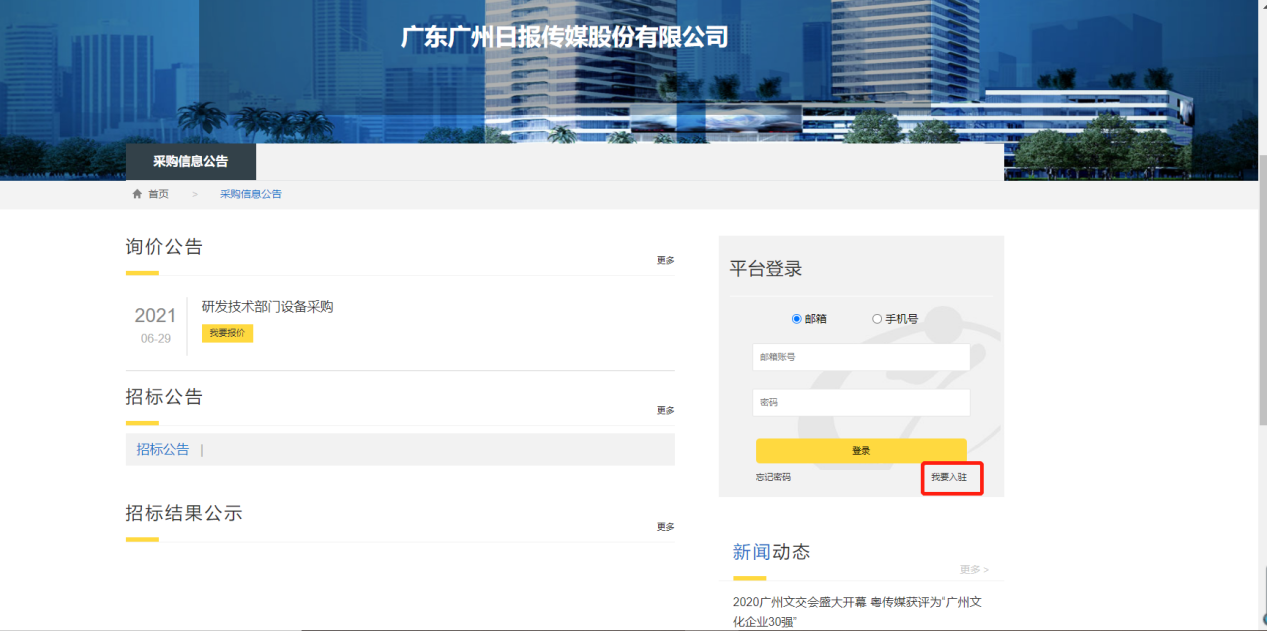 首页页面点击【我要入驻】按钮，进入注册页面
（2）依次输出填写框信息，带“*”为必填项，如不填写将无法提交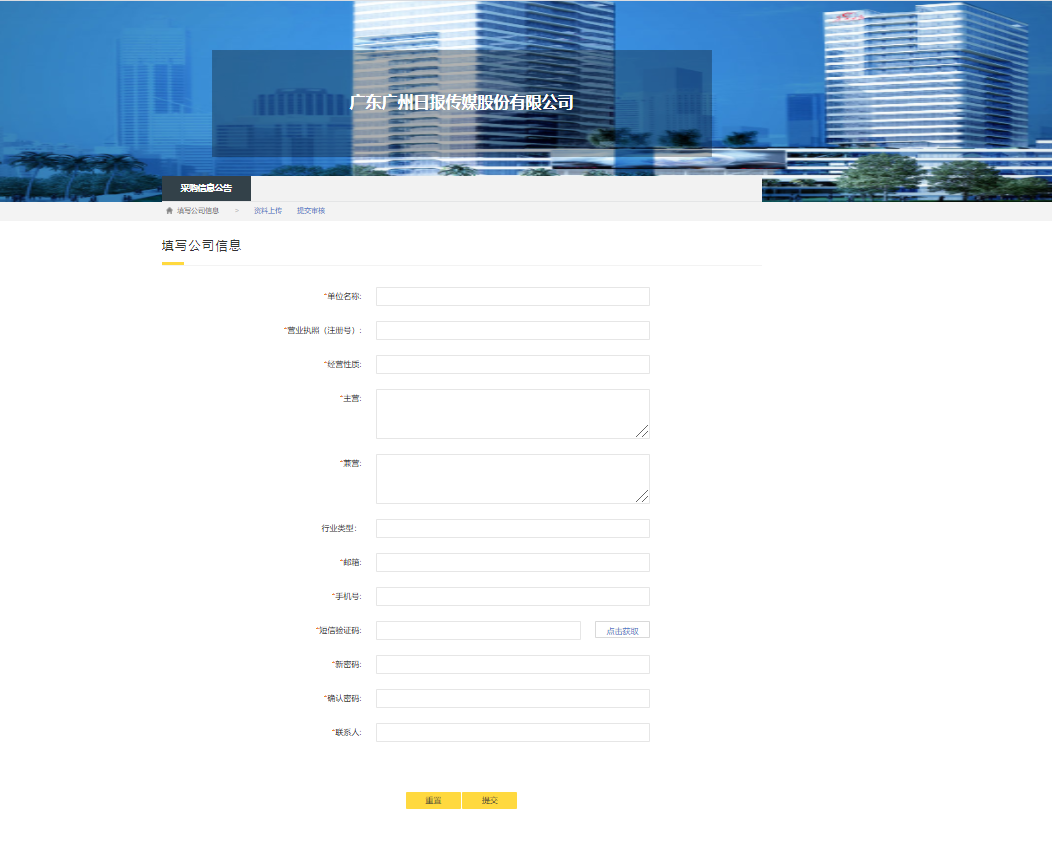 填写完毕后如下图所示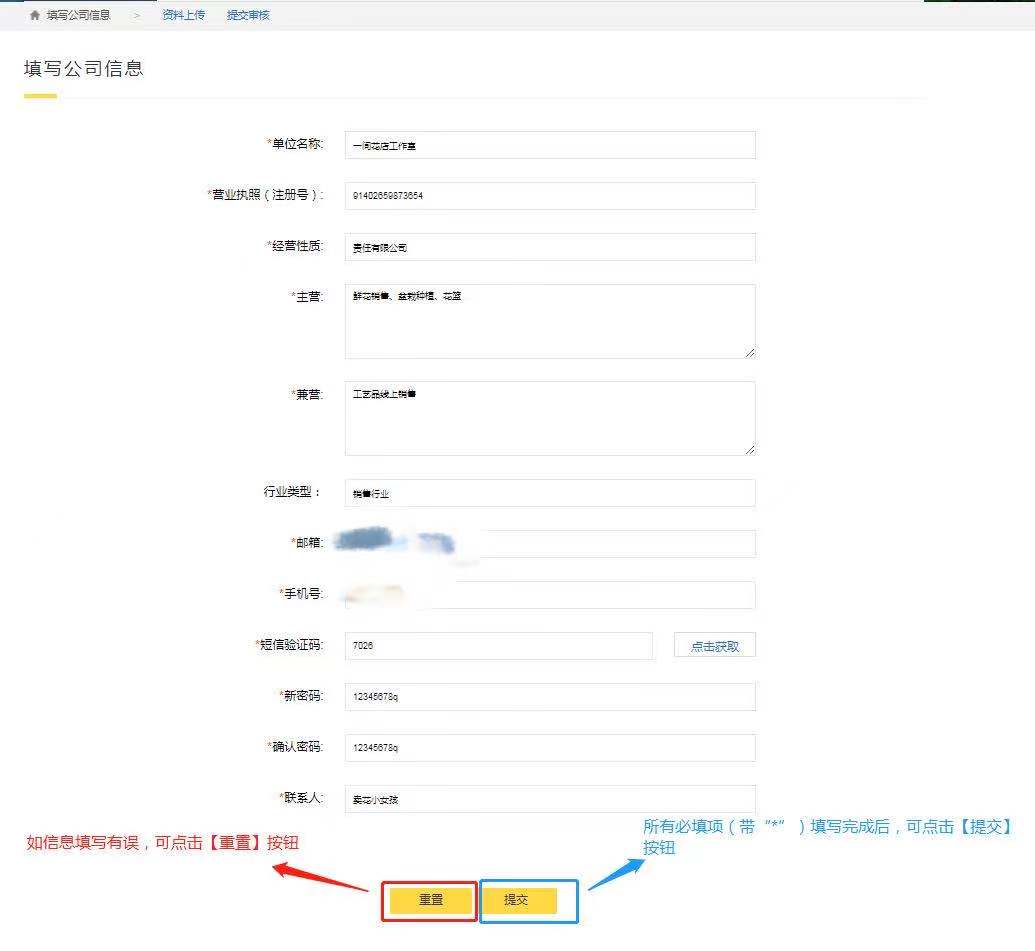 （3）点击【提交】按钮后，进入资料上传页面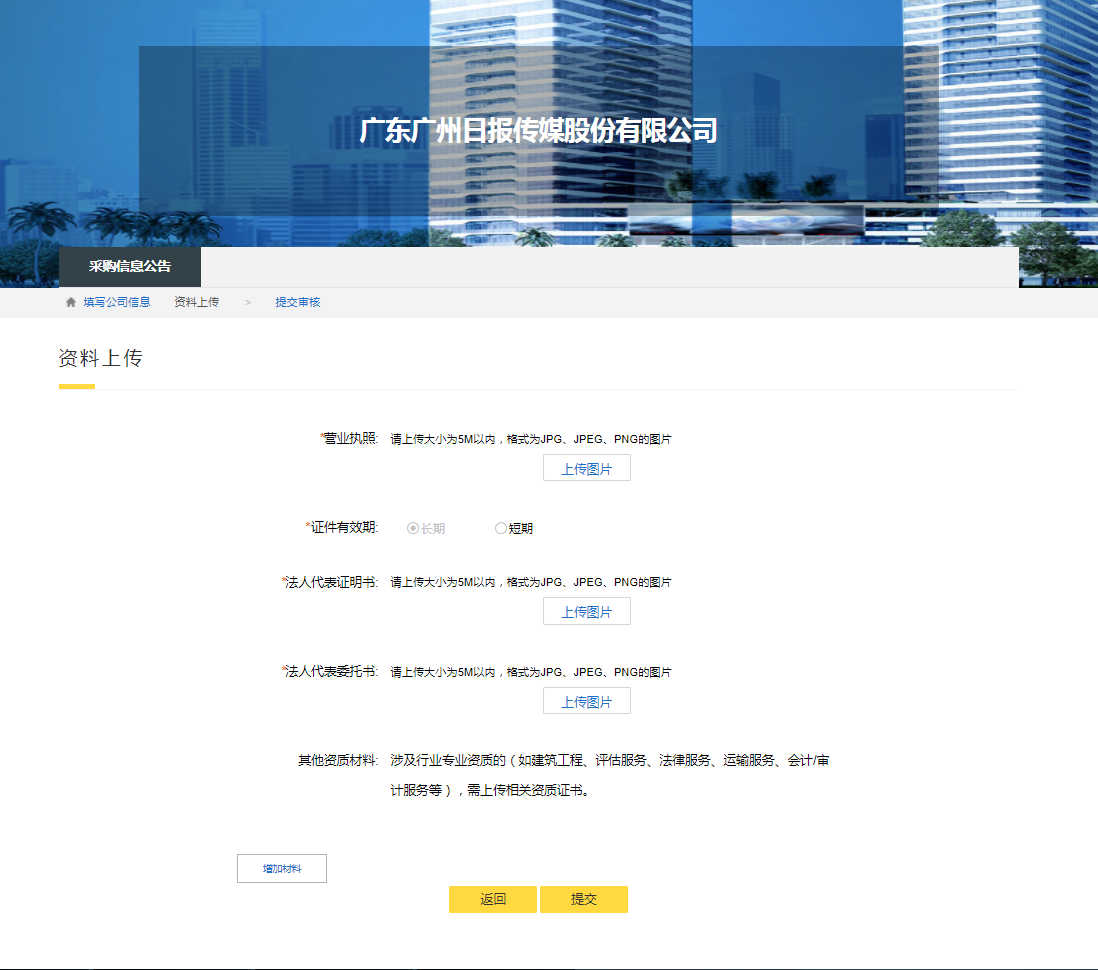 依次上传所需资料，带“*”为必上传项，如不上传将无法提交资料上传完毕后如下图所示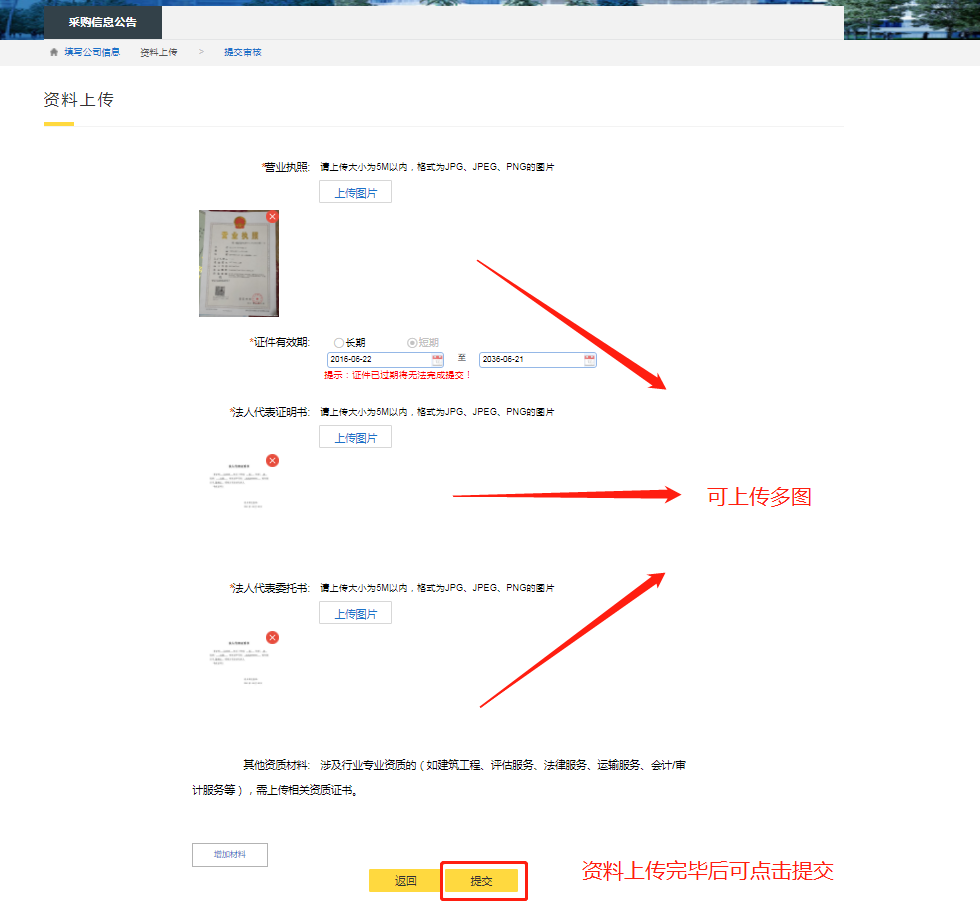 根据行业要求，可上传其他资质材料，点击【增加材料】按钮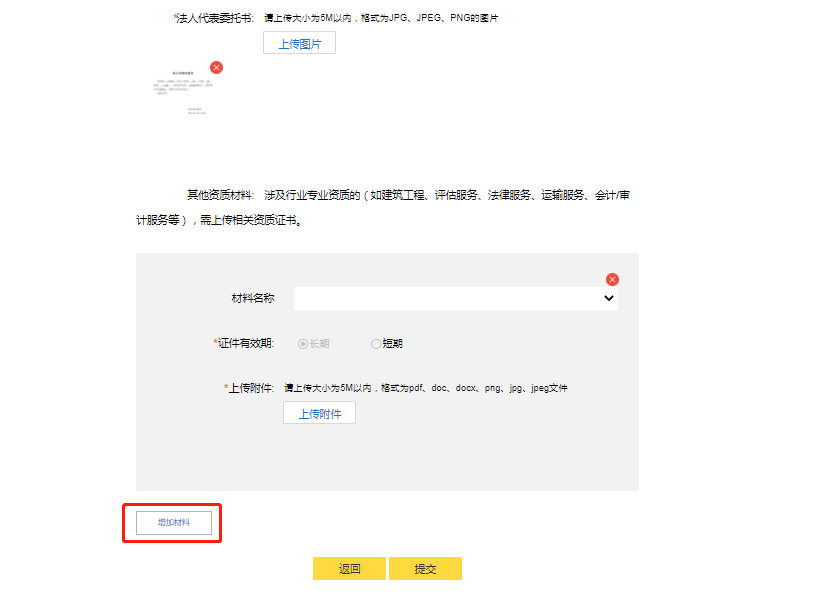 如该资质材料无有效期，可点击长期；如该资质材料具有有效期，请如实填写。（长期）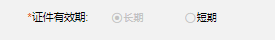 （短期）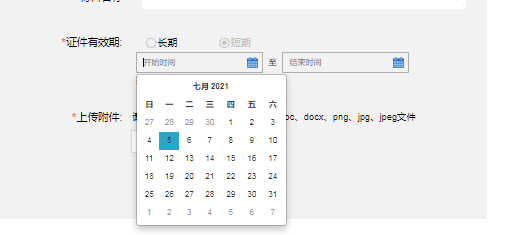 点击【提交】按钮，进入提交审核页面，需等待后台管理员审核通过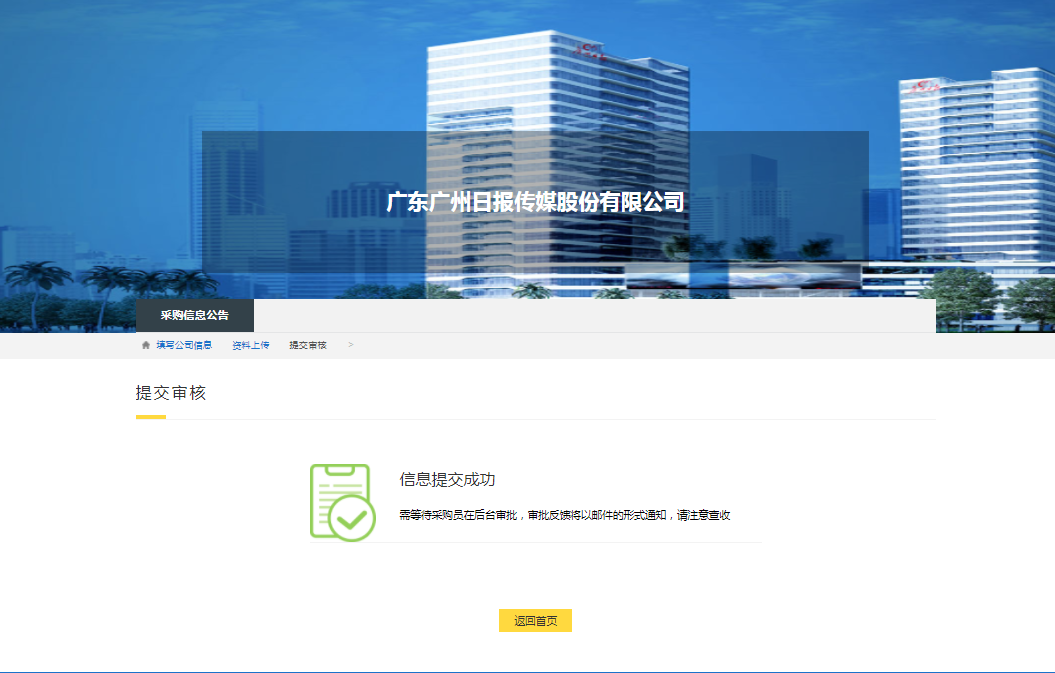 （6）点击【返回首页】按钮，进入首页供应商已完成初步注册，可登陆查看账号状态供应商登录登录面板页面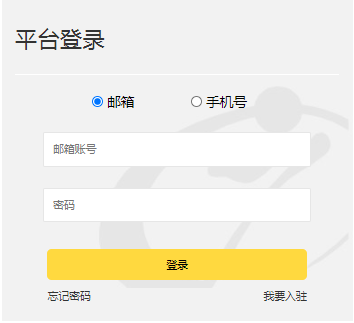 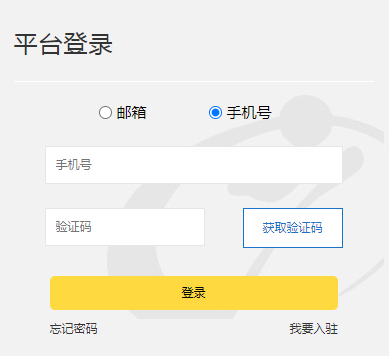             （邮箱登录）                             （手机号登录）可通过邮箱密码登录或手机号获取验证码登录两种方式登录后页面账号需等待后台管理员审核，审核前账号状态为“待审核”状态。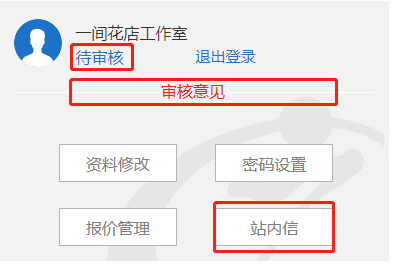 审核不通过后，账号状态为“审核不通过”，审核意见根据实际情况而定（可在“资料修改”页补充材料）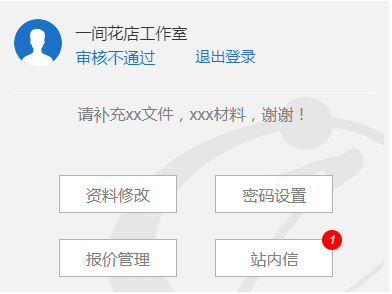 审核通过后，账号状态为“已认证”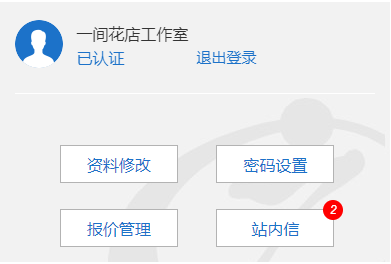 审核通知将会通过“站内信”查看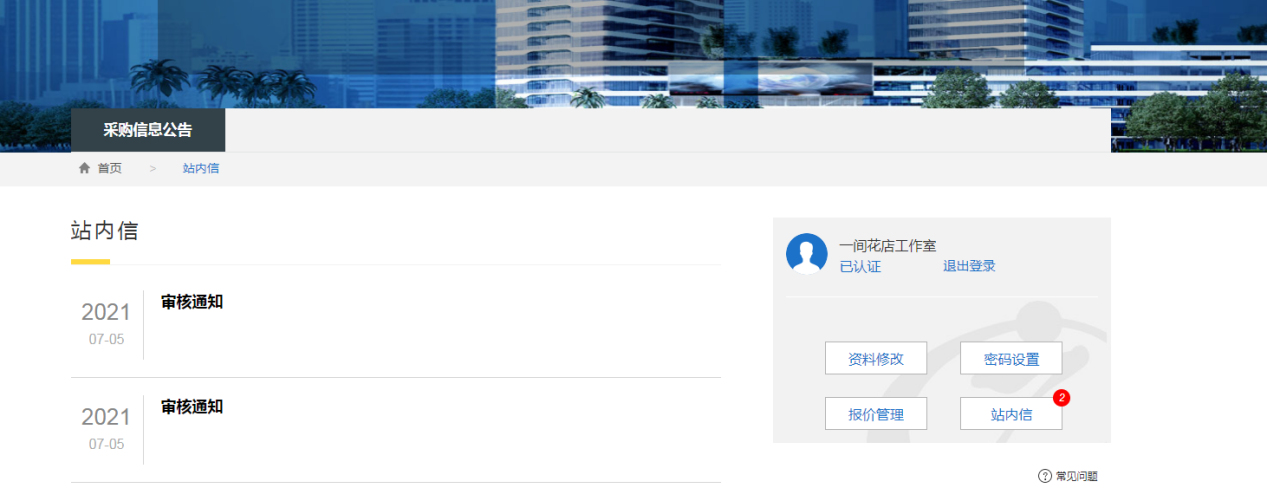 供应商资料修改点击【修改资料】按钮，进入资料修改页面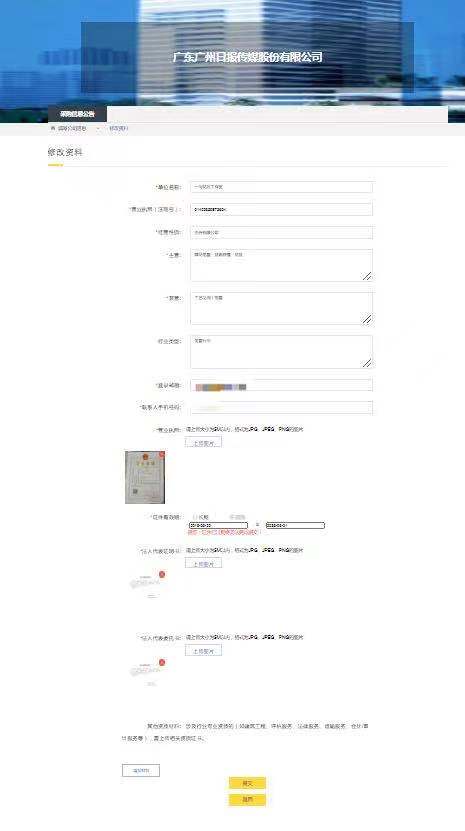 修改资料后，可点击【提交】按钮，则修改资料完成点击【返回】按钮，返回登录后页面供应商修改密码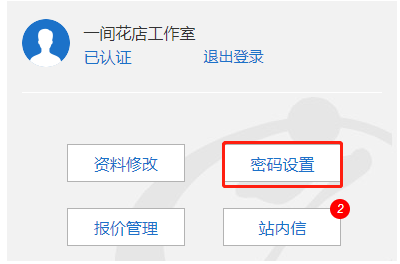 点击【密码设置】按钮，进入密码设置页，用户可更改登录密码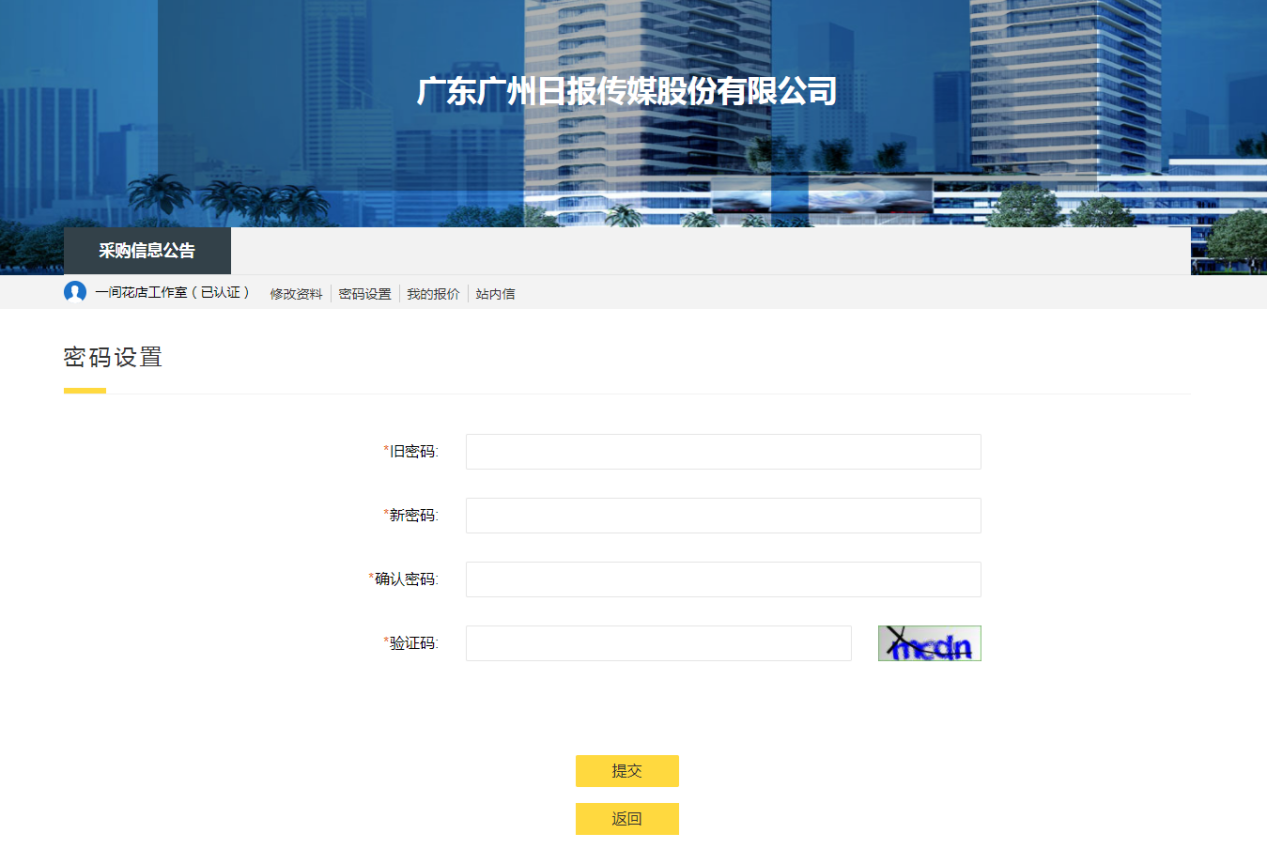 依次填写完成后，可点击【提交】按钮，则密码设置成功点击【返回】按钮，返回登录后页面忘记密码用户在首页页面的登录面板中，点击【忘记密码】按钮（只针对邮箱登录找回密码）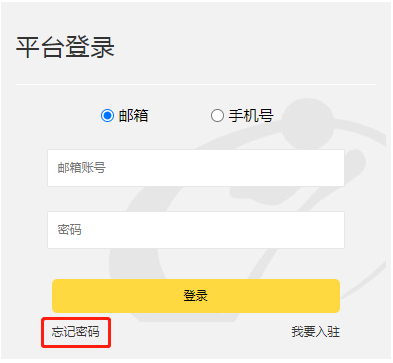 （2）进入“忘记密码”页面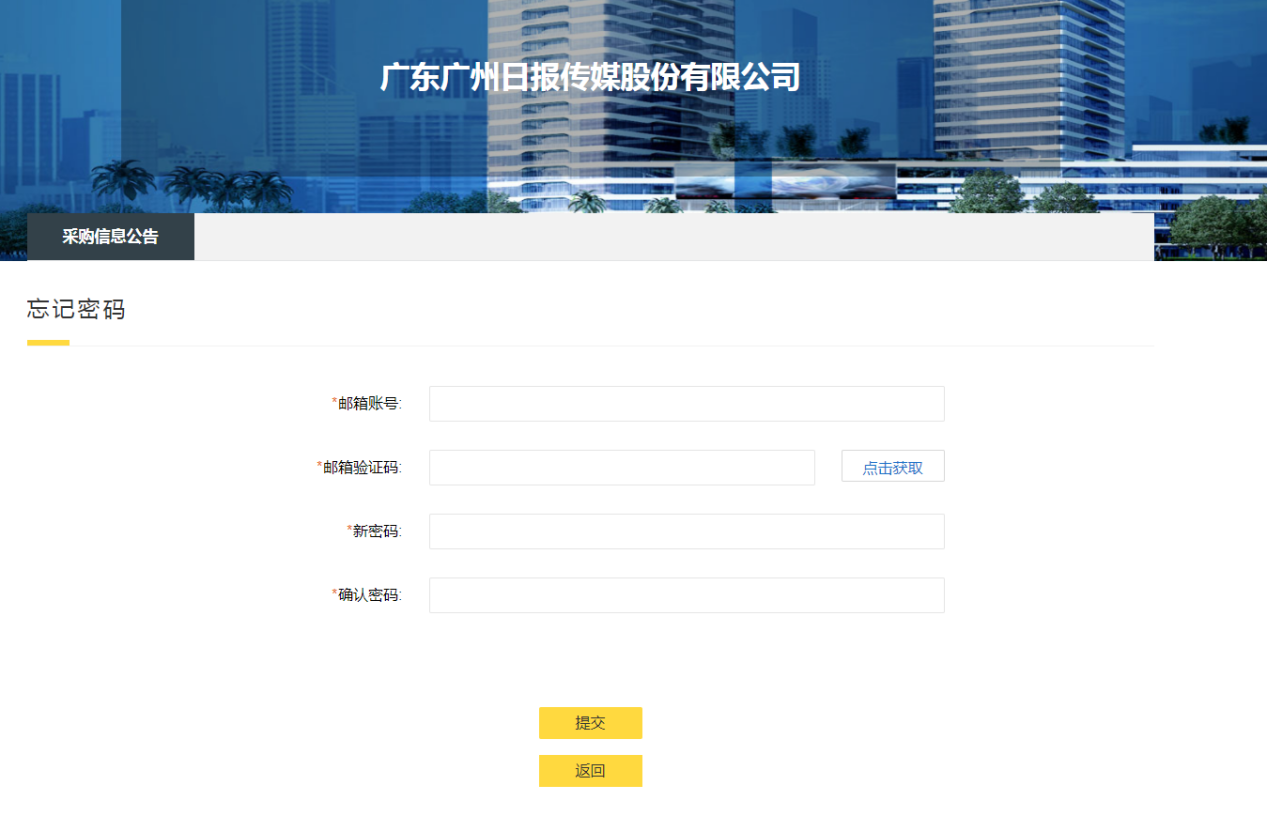 将通过邮箱验证码进行验证。依次填写完成后，可点击【提交】按钮，则找回密码成功点击【返回】按钮，返回首页页面供应商询报价流程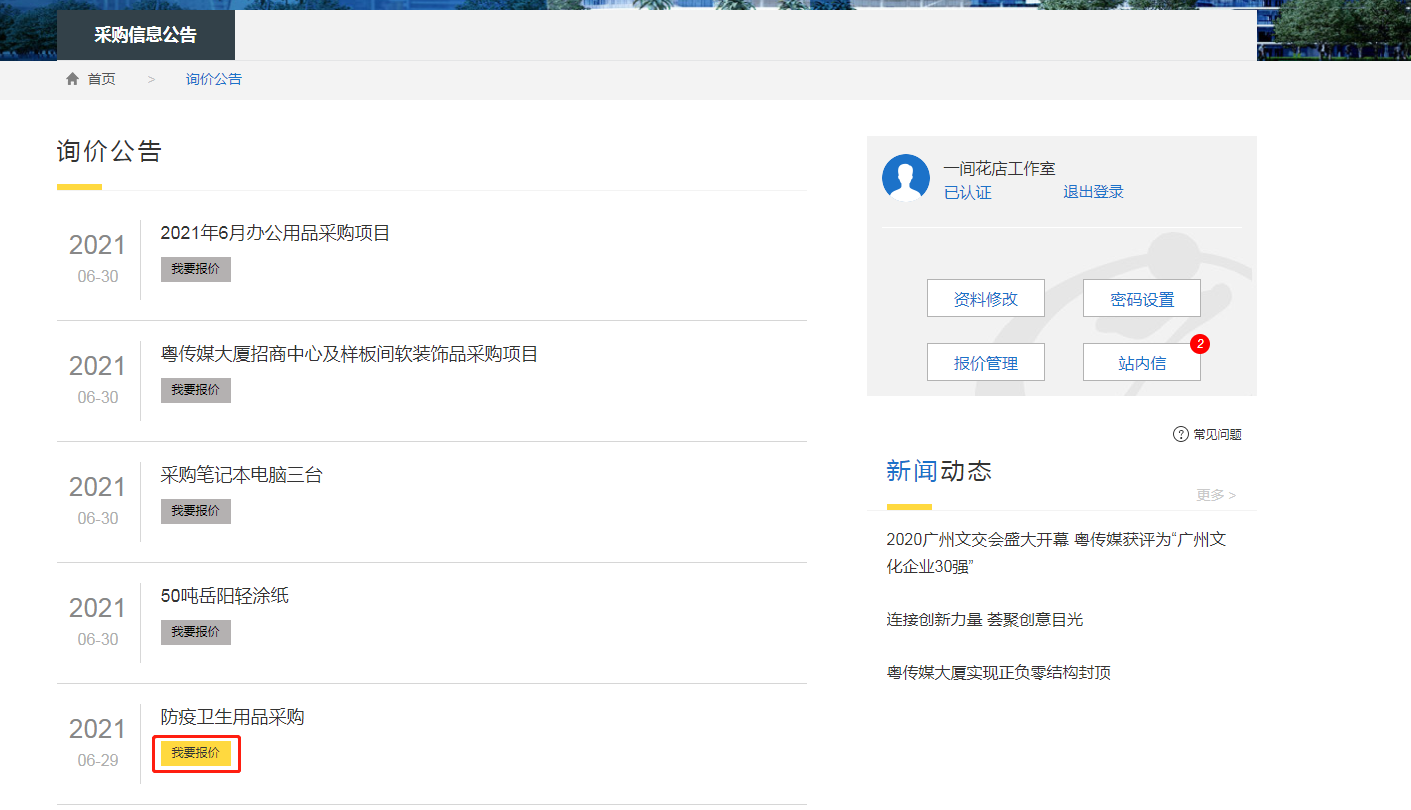 1、账号状态未登录时，点击【我要报价】按钮，页面跳转至用户注册页登录后，账号为待审核/审核不通过状态，均不可参与报价登陆后，账号为已认证状态，点击【我要报价】按钮，可进入报价页面2、报价按钮【我要报价】按钮为“灰色”时，则无法参与报价，报价项目处于未开始或者已结束状态【我要报价】按钮为“黄色”时，报价项目进行中，供应商可参与报价3、参与报价进入参与报价页面，报价页面由询价函、报价单部分、上传附件组成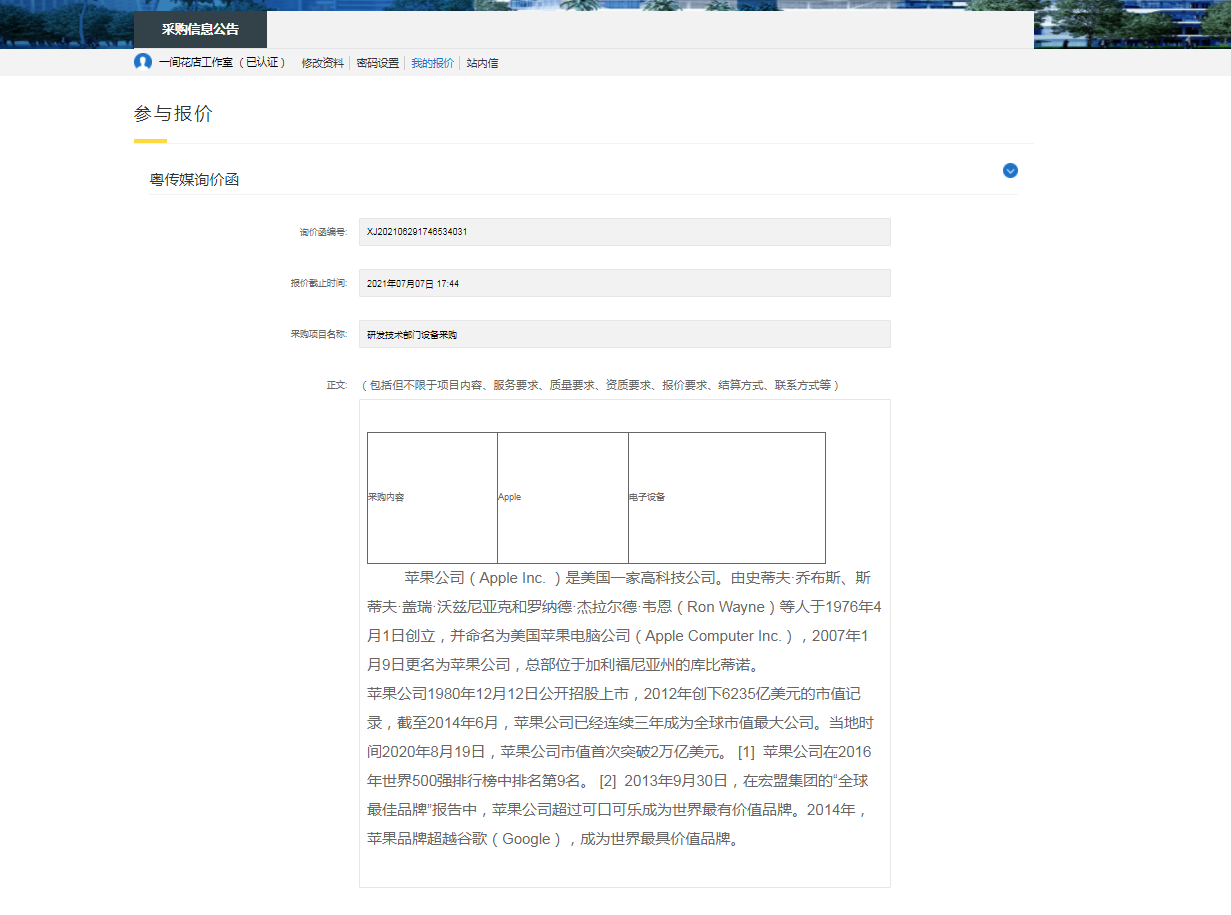                                （询价函）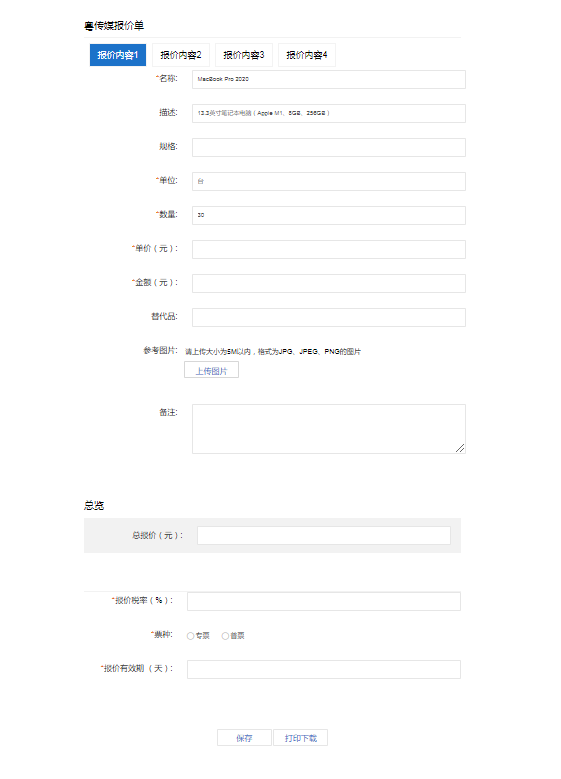                                 （报价单）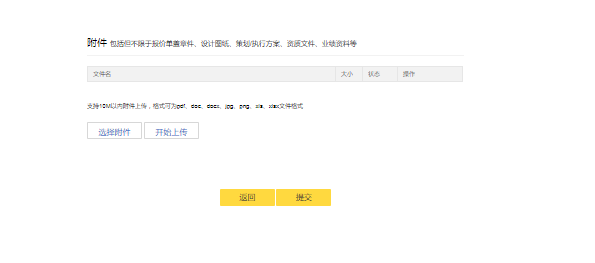                          （上传附件）询价函：询价函部分可供用户在填写报价时，查看询价信息报价单：报价单部分用户需将所有报价内容填写完成才可保存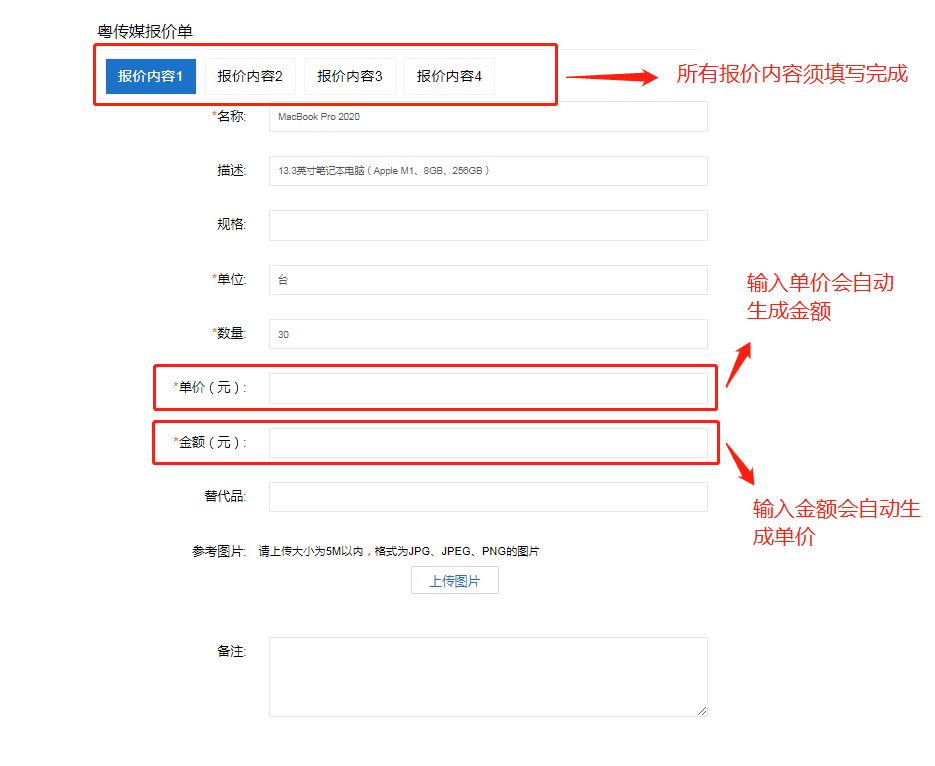 报价单部分填写完毕后，需先点击【保存】按钮，再点击【打印下载】按钮（下载后的报价承诺书需盖章后在附件处上传）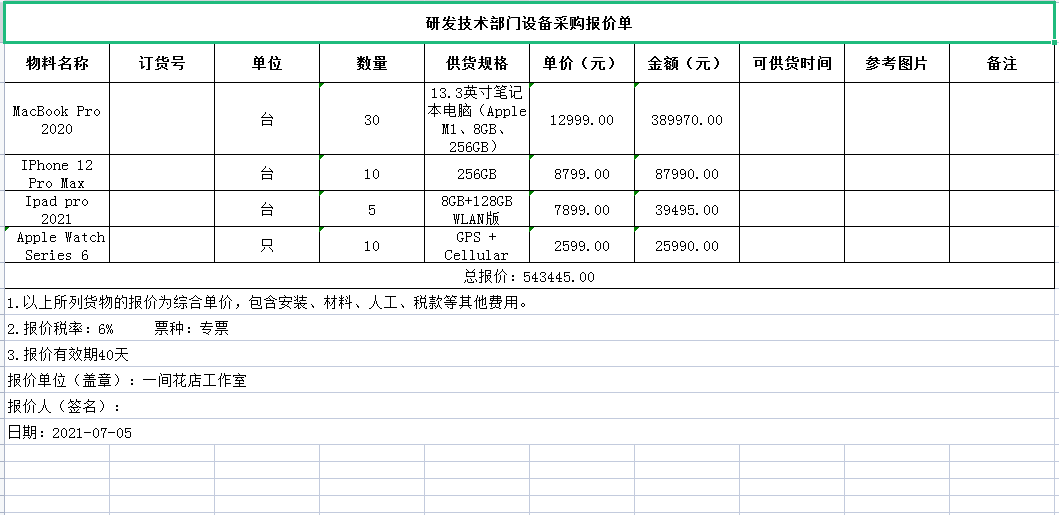                                   （报价承诺书附件样式）附件上传：根据询价函要求以及项目要求上传所需的资质材料，支持10M以内附件上传，格式可为pdf、doc、docx、jpg、png、xls、xlsx文件格式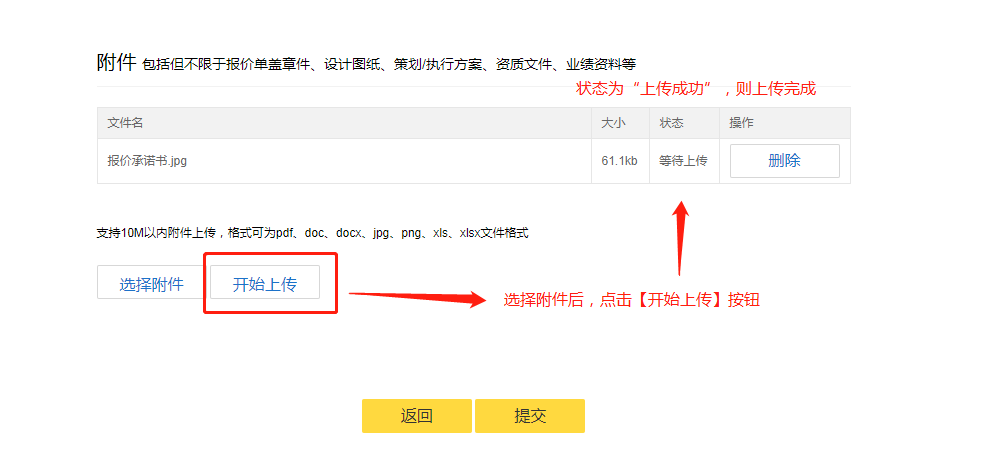 上传完成后，点击【提交】按钮，则报价完成，弹出“提交成功”窗口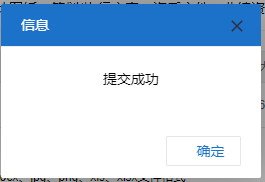 4、提交报价报价提交后，可在【报价管理】处查看参与的报价项目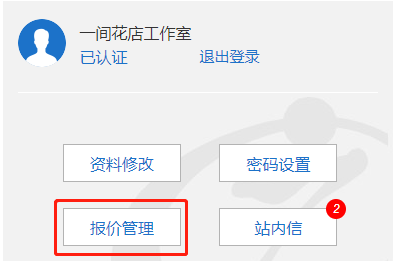 5、报价管理在报价管理页，可进行参与报价、编辑、取消的操作参与报价：主要针对内部报价时参与，也可对已报价项目进行编辑，进入参与报价页编辑：对已报价项目进行修改，进入参与报价页取消：对已参与的项目取消本次报价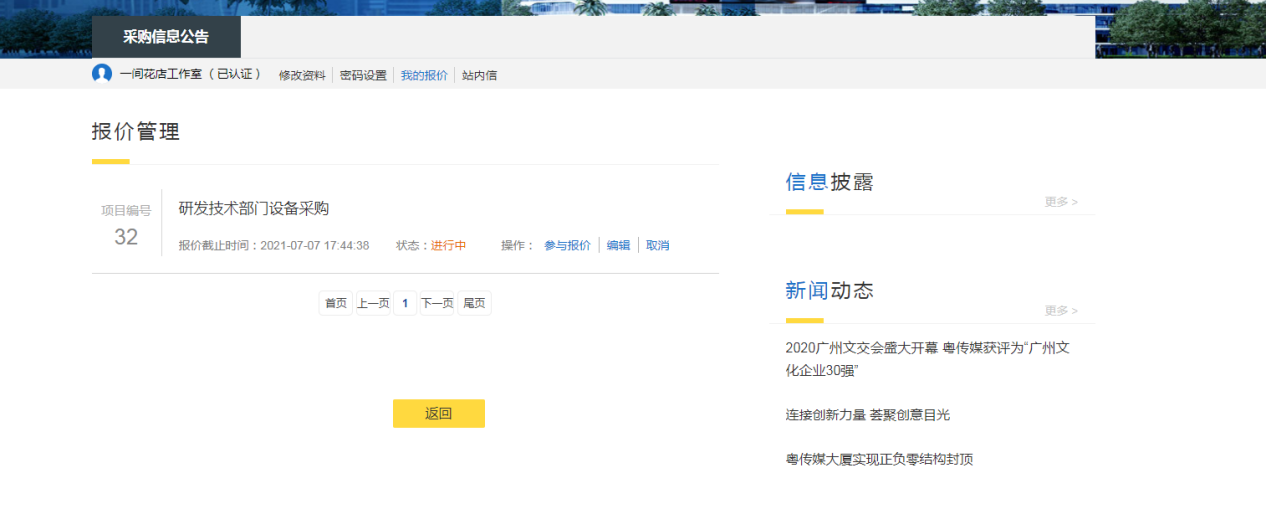 补充材料报价结束后，待后台人员审核完成，需要补充其他材料，此时，会开放补充入口供应商可点击【补充】按钮，进入补充材料页（该页面下已填写的信息无法修改）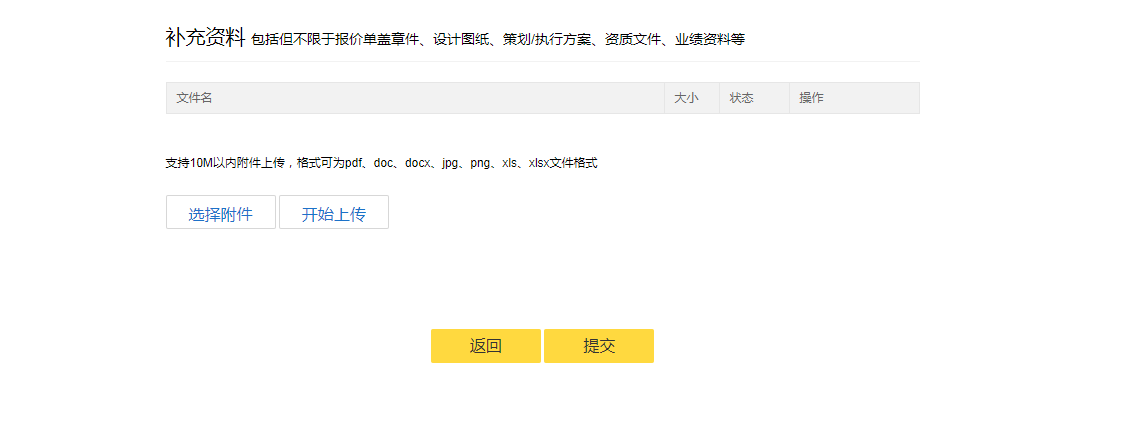 报价结束，等后台管理员选定供应商，完成本次参与询价项目。